附件4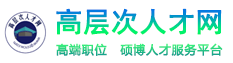 承诺书本人            ，身份证号：                       ，参加保定学院2023年工作人员招聘。本人承诺，所提供的所有材料、填写的表格真实有效，如若提供材料或填写内容与事实不符，则取消应聘资格，一切责任由本人承担。承诺人：年  月  日